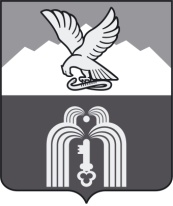 Российская ФедерацияР Е Ш Е Н И ЕДумы города ПятигорскаСтавропольского краяОб установке мемориального (памятного) знака на территории муниципального образования города-курорта ПятигорскаРуководствуясь Федеральным законом от 6 октября 2003 года № 131-ФЗ «Об общих принципах организации местного самоуправления в Российской Федерации», Уставом муниципального образования города-курорта Пятигорска, в соответствии Правилами установки, обеспечения сохранности и демонтажа мемориальных досок и других мемориальных (памятных) знаков на территории муниципального образования города-курорта Пятигорска», утвержденными решением Думы города Пятигорска от 28 февраля 2008 года № 14-28 ГД «Об утверждении Правил установки, обеспечения сохранности и демонтажа мемориальных досок и других мемориальных (памятных) знаков на территории муниципального образования города-курорта Пятигорска», а также рассмотрев решение комиссии по рассмотрению вопросов установки и демонтажа мемориальных досок и других мемориальных (памятных) знаков на территории муниципального образования города-курорта Пятигорска (протокол заседания от 05 апреля 2017 года № 2),Дума города ПятигорскаРЕШИЛА:1. Установить мемориальный (памятный) знак Давыдову Юрию Степановичу на фасаде здания Федерального государственного бюджетного образовательного учреждения высшего образования «Пятигорский государственный университет», расположенного по адресу: Ставропольский край, город Пятигорск, проспект Калинина, 9.2. Утвердить:эскиз мемориального (памятного) знака Давыдову Юрию Степановичу, согласно Приложению 1 к настоящему решению.текст на мемориальном (памятном) знаке Давыдову Юрию Степановичу, согласно Приложению 2 к настоящему решению.3. Контроль за исполнением настоящего решения возложить на администрацию города Пятигорска.4. Настоящее решение вступает в силу со дня его официального опубликования.ПредседательДумы города Пятигорска                                                             Л.В. ПохилькоГлава города Пятигорска                                                                Л.Н. Травнев20 апреля 2017г.№ 11 – 9 РДПРИЛОЖЕНИЕ 1к решению Думы города Пятигорскаот 20 апреля 2017 года № 11 – 9 РДЭСКИЗмемориального (памятного) знака Давыдову Юрию Степановичу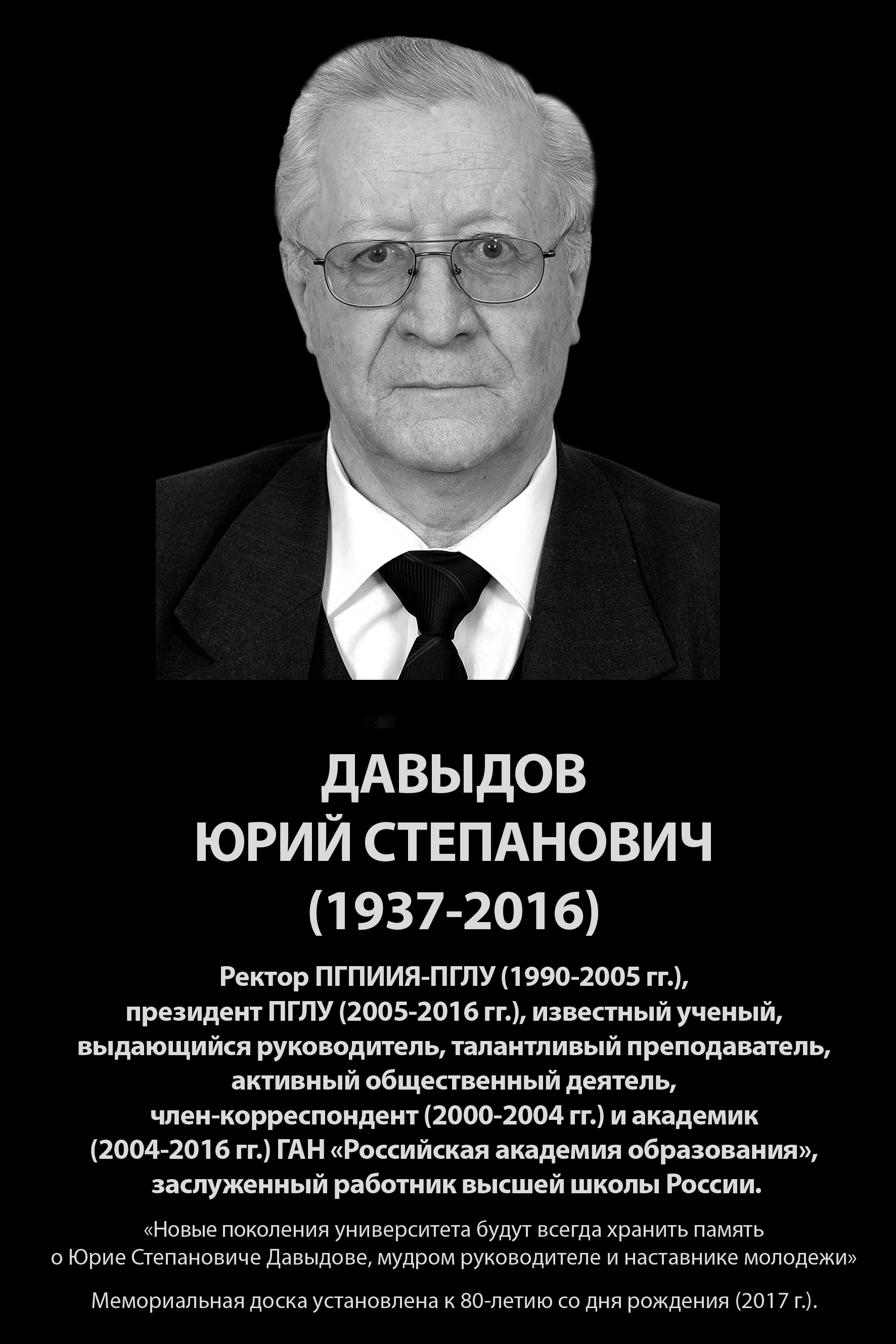 Управляющий деламиДумы города Пятигорска                                                    В.А. ВеретенниковПРИЛОЖЕНИЕ 2к решению Думы города Пятигорскаот 20 апреля 2017 года № 11 – 9 РДТЕКСТна мемориальном (памятном) знаке Давыдову Юрию СтепановичуДАВЫДОВЮРИЙ СТЕПАНОВИЧ(1937-2016)Ректор ПГПИИЯ-ПГЛУ (1990-2005 гг.),президент ПГЛУ (2005-2016 гг.), известный ученый,выдающийся руководитель, талантливый преподаватель,активный общественный деятель,член-корреспондент (2000-2004 гг.) и академик(2004-2016 гг.) ГАН «Российская академия образования»,заслуженный работник высшей школы России.«Новые поколения университета будут всегда хранить память о Юрие Степановиче Давыдове, мудром руководителе и наставнике молодежи»Мемориальная доска установлена к 80-летию со дня рождения (2017 г.).Управляющий деламиДумы города Пятигорска                                                     В.А. Веретенников